Additional figure 2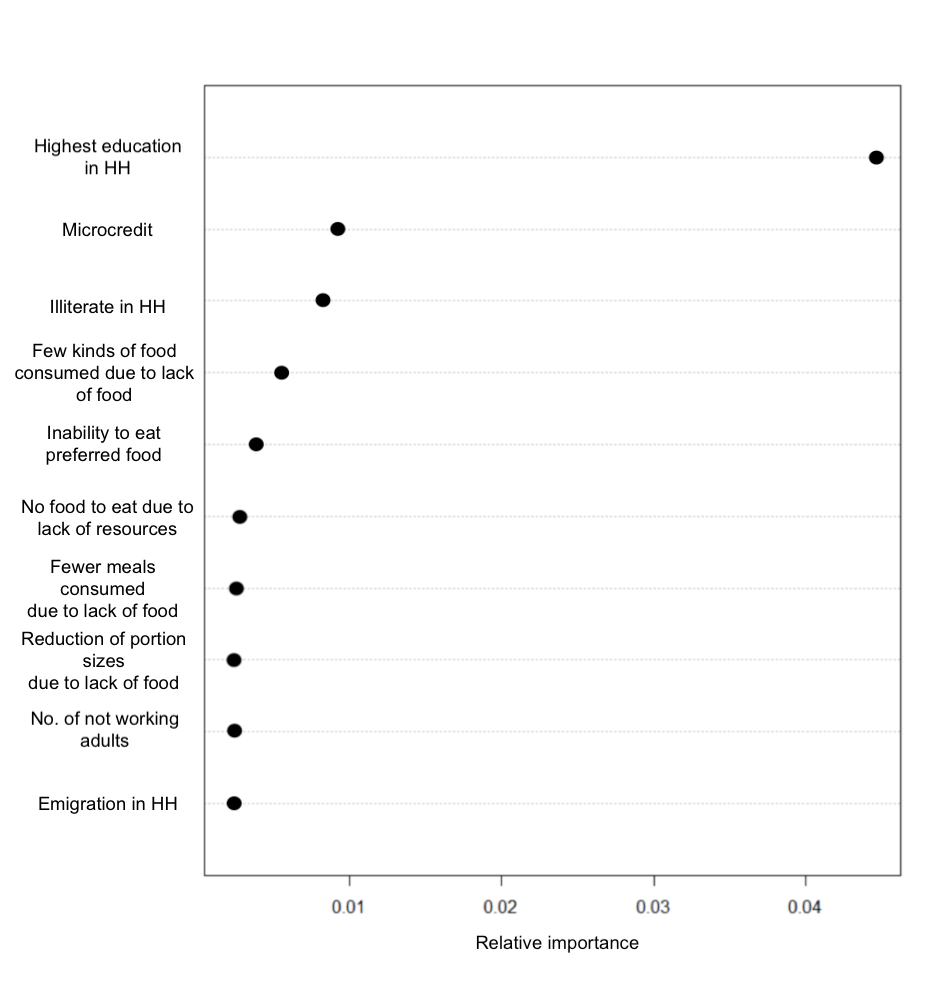 